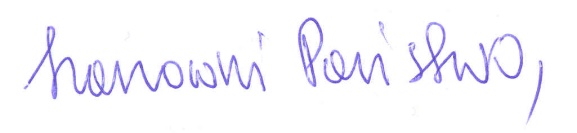 Wydział Prawa, Administracji i Ekonomii Uniwersytetu Wrocławskiego (WPAE)  jest naszym wspólnym dobrem, gdzie spełniamy swoje marzenia i plany oraz spędzamy znaczną cześć życia.  Wszyscy – pracownicy, studenci, doktoranci  – poprzez swoją pracę i zaangażowanie budujemy pozycję WPAE. Wspólnymi dokonaniami z ostatniego okresu są zwłaszcza uzyskanie kategorii A+,  utworzenie nowych kierunków studiów prowadzonych  w języku angielskim, zwiększanie liczby studentów na kierunkach anglojęzycznych z 204 (2016) do 452 (2019), powołanie kierunku Kryminologia, utrzymywanie wysokiej pozycji w prestiżowych rankingach. Na WPAE prowadzonych jest obecnie 19 studiów podyplomowych, na których kształci się 560 osób (w 2016 odpowiednio było 12 studiów podyplomowych i 338 uczestników tych studiów).  Realizowanie badań naukowych, kształcenie studentów i doktorantów, transfer wiedzy i technologii oraz działania na rzecz społeczeństwa, gospodarki, rozwoju cywilizacyjnego to podstawowe obszary aktywności nowoczesnej uczelni w XXI wieku. Właściwa realizacja tych zadań wymaga dalszego doskonalenia funkcjonowania WPAE. Koniecznym jest zwiększanie optymalnych warunków do uwolnienia potencjału tkwiącego w naszej społeczności, tak aby WPAE posiadał  jeszcze bardziej znaczący status w kraju i na arenie międzynarodowej, czemu sprzyja także Inicjatywa Doskonałości Uniwersytet Badawczy.  Deklaracja programowa Badania naukowe, w tym zwłaszcza:Mobilność, umiędzynarodowianie kadry badawczo–dydaktycznej,Rozpoznawalność na arenie międzynarodowej,Interdyscyplinarność badań naukowych,Utrzymanie wysokiej pozycji naukowej,Efektywne kształcenie studentów i doktorantów, w tym zwłaszcza: Nowoczesne, interdyscyplinarne i międzynawowe kształcenie, Rozwój  Szkoły Doktorskiej,Udoskonalenie systemów teleinformatycznej obsługi studentów i doktorantów.Wzmacnianie ruchu studenckiego i doktoranckiego oraz podmiotowości studentów i doktorantów.  Doskonalenie funkcjonowania WPAE, w tym  zwłaszcza:Budowanie otwartej i przyjaznej kultury organizacyjnej,Wszechstronny rozwój kompetencji kadry badawczo–dydaktycznej oraz administracyjnej, Cyfryzacja WPAE we wszystkich jej aspektach,Efektywność zarzadzania zasobami WPAE,Współpraca z otoczeniem społeczno–gospodarczym, w tym  zwłaszcza:Transfer wiedzy i technologii do społeczeństwa i gospodarki – ekspercka rola WPAE,Współpraca z instytucjami zewnętrznymi w zakresie badań naukowych i kształcenia,Absolwenci i pracownicy ambasadorami WPAE w otoczeniu społecznym i gospodarczym.Podejmowanie  proekologicznych działań na WPAEUprzejmie proszę o uwagi i zapraszam do kontaktu w celu omówienia kwestii odnoszących się do deklaracji programowej oraz planowanych działań: karol.kiczka@uwr.edu.plPo 12 latach pracy organizacyjnej w Alma Mater (w załączeniu życiorys) w zbliżających się wyborach kandydata na dziekana Wydział Prawa, Administracji i Ekonomii Uniwersytetu Wrocławskiego (08/06/2020) zamierzam poddać się ponownie Państwa ocenie. Bardzo Państwu dziękuję za owocną współpracę w kadencji 2016-2020.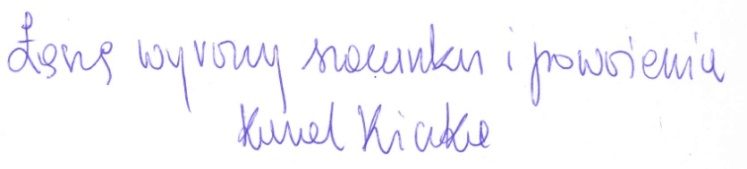                                                                  			     /prof. dr hab. Karol Kiczka/